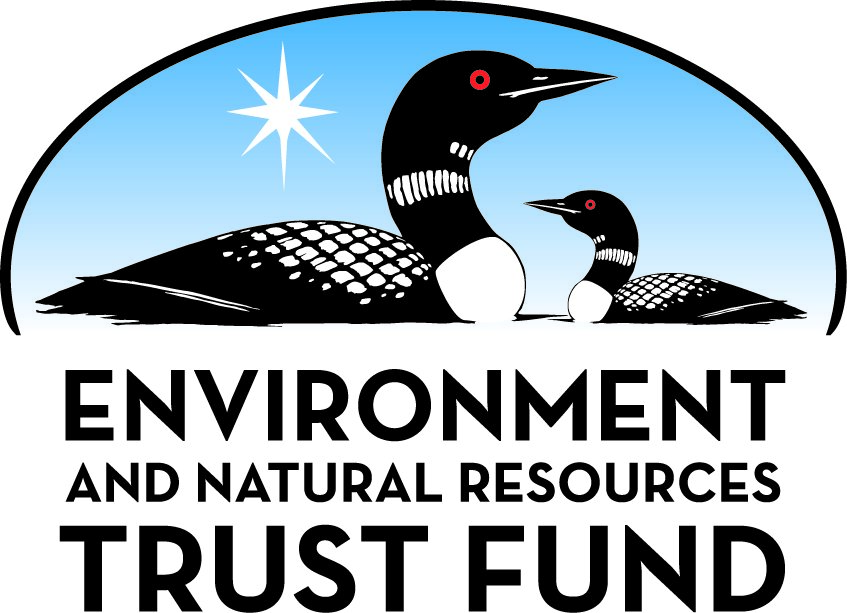 Environment and Natural Resources Trust Fund2022 Request for ProposalGeneral InformationProposal ID: 2022-274Proposal Title: Mississippi River Aquatic Habitat Restoration and Mussel ReintroductionProject Manager InformationName: Adam ArvidsonOrganization: Minneapolis Parks and Recreation BoardOffice Telephone: (612) 230-6470Email: aarvidson@minneapolisparks.orgProject Basic InformationProject Summary: This project will restore lost Mississippi River habitat and reintroduce mussels above St. Anthony Falls on four river islands and along approximately 6,000 linear feet of shoreline.Funds Requested: $2,538,000Proposed Project Completion: December 31 2027LCCMR Funding Category: Methods to Protect, Restore, and Enhance Land, Water, and Habitat (F)Project LocationWhat is the best scale for describing where your work will take place?  
	Region(s): MetroWhat is the best scale to describe the area impacted by your work?  
	Region(s): MetroWhen will the work impact occur?  
	During the ProjectNarrativeDescribe the opportunity or problem your proposal seeks to address. Include any relevant background information.The Minneapolis Park and Recreation Board (MPRB) and its scientific partners, including malacologist Mike Davis and the Minnesota DNR’s Center of Aquatic Mollusk Programs (CAMP), request $1,800,000 from the ENRTF for a large-scale project to restore lost Mississippi River habitat and reintroduce mussels above St. Anthony Falls.  The Upper Mississippi River in Minneapolis used to be rich in aquatic habitat for native fish, mussels, and other invertebrates.  With the advent of navigation and associated dredging and industrial development, this habitat has been all but lost—especially the critical island and back-channel habitat so necessary for resident and migrating wildlife.  MPRB has taken a significant step toward re-establishing Mississippi River habitat with the creation of Hall’s Island, a historic natural island that was eliminated for industrial use in 1966. Three other islands remain, but are slowly degrading due to erosion, invasive species, and degradation of natural substrates. Navigation on the upper river has ceased with the closure of the St. Anthony Falls Lock and Dam. The opportunity is ripe for restoration of lost habitat and for wildlife reintroduction to the riverway.What is your proposed solution to the problem or opportunity discussed above? i.e. What are you seeking funding to do? You will be asked to expand on this in Activities and Milestones.The four islands considered in this request are all located within the Minneapolis reach of the Mississippi above St. Anthony Falls. The project includes the newly constructed Hall’s Island near Plymouth Avenue, two islands near the east bank of the river just south of the Minneapolis Water Works, and one island just off the shore of North Mississippi Regional Park north of the Camden Bridge. Also included is 5,800 linear feet of non-island shoreline parcels owned by MPRB, including a portion of North Mississippi Regional Park.  Through this request, ENRTF funding would be used to plan habitat restoration and reintroduction of mussels; to create construction plans for habitat restoration and enhancement; to construct all restored habitat, including vegetation, grading, and aggregate placement both on the islands and underwater; to reintroduce up to four native mussel species; to monitor introduced and any naturally recruiting mussel species on and around the islands for three years; and to develop a long-term management plan to ensure the success of island habitat.What are the specific project outcomes as they relate to the public purpose of protection, conservation, preservation, and enhancement of the state’s natural resources? The reintroduction of mussels to the river will improve water quality and provide benefits for other aquatic life, most notably game and non-game fish species. Mussel beds are the coral reefs of freshwater ecosystems. This project would significantly speed up recovery of the river’s former abundance and put mussels back to work cleaning up and providing the foundation of a healthy ecosystem in the state’s most important and well-loved river. By collaborating with respected scientists, MPRB can utilize ENRTF funding to have a tangible, large-scale impact on Minnesota’s riverine habitat.Activities and MilestonesActivity 1: Habitat Restoration and Wildlife Reintroduction PlanningActivity Budget: $349,000Activity Description: 
In consultation with scientists and engineers, prepare a restoration and reintroduction plan for the Mississippi Islands, in concert with construction plans for habitat restoration and island stabilization. Restoration and reintroduction plans will be prepared internally by the DNR in consultation with MPRB. Construction plans to stabilize and restore the shorelines of four Mississippi River islands and approximately 5800 linear feet of Mississippi River Shoreline will be prepared by an outside contractor selected by MPRB through a competitive selection process. This Activity includes all external design and engineering costs, but not MPRB staff costs, which will be borne by that agency.  Coordination with permitting agencies (including the DNR and Army Corps of Engineers) is included in this Activity but the permits themselves are included in Activity 2.Activity Milestones: Activity 2: Habitat Restoration ImplementationActivity Budget: $1,964,000Activity Description: 
Implement Activity 1 plans to stabilize and restore the shorelines of four Mississippi River islands and approximately 5800 linear feet of Mississippi River Shoreline. All work will occur between Plymouth Avenue and the Camden Bridge in Minneapolis, with the addition of a single island just north of the Camden Bridge. Activities will include invasive species removal, grading, placement of rock substrate, necessary erosion control, and planting of native species according to BWSR’s “Native Vegetation Establishment and Enhancement Guidelines (see attachment D). Permits from the Minnesota DNR and US Army Corps of Engineers are likely required and will be obtained under this activity, along with any other permits required by the Mississippi Watershed Management Organization and/or the City of Minneapolis. Soil testing and (if necessary) remediation are also included in this activity, but the latter could be funded with other sources. Any remediation would need to be consistent with Minnesota Statutes 116P.08, Subd. 2, which states that the Environment and Natural Resources Trust Fund may not be spent for purposes of environmental compensation and liability and response actions. This activity also includes all bidding costs, contractor mobilization fees, and construction observation and administration.Activity Milestones: Activity 3: Species Reintroduction and MonitoringActivity Budget: $225,000Activity Description: 
In consultation with scientists,  propagate, rear, and stock three existing mussel species using local female mussel donors into the new habitat areas habitat areas in the Mississippi River to create mussel “beds”; then introduce up to four state and/or federal listed mussel species. Propagation and rearing will begin in July of 2020 and continue through 2024 in order to produce five generations of each species for release. Rearing of juvenile mussels to a releasable size may require up to three years in captivity.  

Monitor these populations each year through 2025. Approval from USFWS is required prior to releasing federally endangered mussels.Activity Milestones: Project Partners and CollaboratorsLong-Term Implementation and FundingDescribe how the results will be implemented and how any ongoing effort will be funded. If not already addressed as part of the project, how will findings, results, and products developed be implemented after project completion? If additional work is needed, how will this be funded? 
This is a complicated but important project, which will require more time than the 36 months typically requested under the LCCMR program. It is expected to take two years (June 2022 through fall of 2024) to prepare plans for and then construct the habitat improvements. Mussel reintroduction must follow construction and would likely take place in 2024. A three-year monitoring program is recommended by scientists and would take place in 2025, 2026, and 2027. The final management plan will be prepared and the three-year monitoring data will be disseminated through public channels to serve as a statewide resource.Other ENRTF Appropriations Awarded in the Last Six YearsProject Manager and Organization QualificationsProject Manager Name: Adam ArvidsonJob Title: Director of Strategic PlanningProvide description of the project manager’s qualifications to manage the proposed project. 
Mr. Arvidson is MPRB’s Director of Strategic Planning, in which role he is responsible for large-scale planning of public lands.  He is a registered landscape architect with 20+ years of experience in the public and private sector and has worked on numerous habitat and environment projects, including several funded through LCCMR and the Lessard-Sams Council.  He is currently the project manager for the MPRB’s Ecological Systems Plan and is also leading the agency’s effort to create new environmentally sound master plans for each neighborhood park.Organization: Minneapolis Parks and Recreation BoardOrganization Description: 
With 179 park properties totaling nearly 6,800 acres of land and water, the Minneapolis Park and Recreation Board (MPRB) provides places and recreation opportunities for all people to gather, celebrate, contemplate, and engage in activities that promote health, well-being, community, and the environment. Each year, approximately 20 million visits are made to the nationally acclaimed Minneapolis park system. Its urban forests, natural areas, and waters endure and captivate. Its Grand Rounds National Scenic Byway, neighborhood parks, recreation centers, and diversified programming have made the Minneapolis park system an important component of what makes Minneapolis a great place to live, play and work.Budget SummaryClassified Staff or Generally Ineligible ExpensesNon ENRTF FundsAcquisition and RestorationParcel ListRestoration1. Provide a statement confirming that all restoration activities completed with these funds will occur on land permanently protected by a conservation easement or public ownership. 
All restoration activities will occur on land permanently in public ownership or within public waters of the state of Minnesota, in coordination with the Minnesota Department of Natural Resources.2. Summarize the components and expected outcomes of restoration and management plans for the parcels to be restored by your organization, how these plans are kept on file by your organization, and overall strategies for long-term plan implementation. 
Components of the restoration and management plan will include a description of current conditions, with a focus on hydrology, geology, and the aquatic biotic community as they apply to a large river environment; description of a target restoration community, which is most likely to be an aquatic to emergent river system; a timeline for restoration; and guidance for ongoing management of the restored areas. The outcome of the restoration plan will be a guidance document for actual implementation of the constructed island and shoreline work. The outcome of the management plan will be a document that will guide MPRB staff and partners in the ongoing maintenance and operations of the restored areas.  These plans will be kept both in MPRB staff project files and in the MPRB archive, as well as posted publicly on the MPRB website.3. Describe how restoration efforts will utilize and follow the Board of Soil and Water Resources “Native Vegetation Establishment and Enhancement Guidelines” in order to ensure ecological integrity and pollinator enhancement. 
MPRB and its partners will fully utilize BWSR’s guidance document.  Because this project includes a significant amount of underwater habitat restoration, and occurs in an urban site, we expect preliminarily that the recommended number of plant species will be on the low end according to the “Minimum Recommended Number of Species” matrix (p.8).  The project will utilize and source seed as recommended for the project location (Ecological Section 8, Big Woods Subsection). Particular attention will be paid to guidance on aquatic plant installation (p. 29).  Primary project type guidance will come from the section on streambank stabilization (p. 57).4. Describe how the long-term maintenance and management needs of the parcel being restored with these funds will be met and financed into the future. 
Long term maintenance and management will be performed by the Minneapolis Park and Recreation Board as part of its overall natural resources maintenance programs.  Such activities do include paid staff work, volunteers, and partnerships with nonprofit organizations. Maintenance and management activities are funded by the MPRB tax levy and are supported by the state and Metropolitan Council through regional parks operations and maintenance (O&M) funding.5. Describe how consideration will be given to contracting with Conservation Corps of Minnesota for any restoration activities. 
MPRB will contact the Conservation Corps of Minnesota to inquire whether the planned with is possible within that organization’s capabilities and scope.  Because the bulk of the restoration work involves heavy grading and much will occur below the water line, we are unsure at this time if the Corps will be interested in this work.  Nevertheless, MPRB will make contact once the project scope and details are known.6. Provide a statement indicating that evaluations will be completed on parcels where activities were implemented both 1) initially after activity completion and 2) three years later as a follow-up. Evaluations should analyze improvements to the parcel and whether goals have been met, identify any problems with the implementation, and identify any findings that can be used to improve implementation of future restoration efforts at the site or elsewhere. 
MPRB and its partners (notably the Minnesota DNR’s Center for Aquatic Mussel Programs) will evaluate and report publicly on all restoration and reintroduction activities.  This information will be made available in the MPRB and DNR websites, crosslinked.AttachmentsRequired AttachmentsMapFile: Alternate Text for MapMap of the Upper Mississippi project area, with summary of funding request....Board Resolution or LetterAdministrative UseDoes your project include restoration or acquisition of land rights? 
	Yes: Restoration, Does your project have potential for royalties, copyrights, patents, or sale of products and assets? 
	NoDo you understand and acknowledge IP and revenue-return and sharing requirements in 116P.10? 
	N/ADo you wish to request reinvestment of any revenues into your project instead of returning revenue to the ENRTF? 
	N/ADoes your project include original, hypothesis-driven research? 
	NoDoes the organization have a fiscal agent for this project? 
	NoDescriptionCompletion DateCompletion of restoration plan to guide construction activitiesDecember 31 2022Completion of construction plans for stabilization and habitat restorationFebruary 28 2023Completion of reintroduction plan for aquatic invertebratesJune 30 2023DescriptionCompletion DateRelease of construction plans for public bidApril 30 2023Construction of habitat elementsDecember 31 2024DescriptionCompletion DateReintroduction of mussels, according to plans developed in Activity 1October 31 2025Propagation and rearing of targeted mussel speciesMarch 31 2027Annual monitoring of reintroduced and naturally recruiting mussel populationsJune 30 2027NameOrganizationRoleReceiving FundsMike DavisMinnesota Department of Natural Resources Center for Aquatic Mollusk Programs (CAMP)Mike Davis and the CAMP team will prepare the natural resources and reintroduction plan, consult on the design of habitat restoration activities, and provide mussel reintroduction and ongoing monitoring.YesNameAppropriationAmount AwardedInvasive Carp Management Research in Lake Nokomis SubwatershedM.L. 2016, Chp. 186, Sec. 2, Subd. 06g$189,000Expanding Nature Knowledge and Experience with New Interactive Exhibits at North Mississippi Regional ParkM.L. 2018, Chp. 214, Art. 4, Sec. 2, Subd. 05h$500,000Category / NameSubcategory or TypeDescriptionPurposeGen. Ineli gible% Bene fits# FTEClass ified Staff?$ AmountPersonnelProgram Consultant (DNR)Mussel reintroduction planning, habitat restoration consulting, propagation, reintroduction, and monitoring: The DNR mussel lab will provide all services and products (live mussels) associated with mussel propagation, reintroduction and monitoring.  Full documentation of work related to this grant activity will be provided.8%0.6$30,000Lab Specialist/Diver (DNR)Mussel reintroduction planning, habitat restoration consulting, propagation, reintroduction, and monitoring: The DNR mussel lab will provide all services and products (live mussels) associated with mussel propagation, reintroduction and monitoring.  Full documentation of work related to this grant activity will be provided.28%4.5$127,000Data Manager/DiverMussel reintroduction planning, habitat restoration consulting, propagation, reintroduction, and monitoring: The DNR mussel lab will provide all services and products (live mussels) associated with mussel propagation, reintroduction and monitoring.  Full documentation of work related to this grant activity will be provided.28%1.5$52,000Sub Total$209,000Contracts and ServicesConstruction Contractor to be determinedProfessional or Technical Service ContractA qualified contractor will be selected through a competitive public bidding process, under purchasing and civil rights rules of the City of Minneapolis and MPRB. Construction contractor will be responsible for all construction activities associated with restoration of island and shoreline habitat.0$1,958,000Engineering and Design Professional to be determinedProfessional or Technical Service ContractPreparation of restoration construction plans for island and shoreline habitat restoration. Consultant will be selected through a competitive RFP, following purchasing and civil rights rules of the City of Minneapolis and MPRB.0$347,000Sub Total$2,305,000Equipment, Tools, and SuppliesSub Total-Capital ExpendituresSub Total-Acquisitions and StewardshipSub Total-Travel In MinnesotaSub Total-Travel Outside MinnesotaSub Total-Printing and PublicationSub Total-Other ExpensesDNR Direct and Necessary CostsDNR’s direct and necessary costs (~$23,256 total) pay for activities that are directly related to and necessary for accomplishing appropriated programs/projects. Direct and necessary costs cover HR Support (~$5,058), Safety Support (~$915), Financial Support (~$2,728), Communication Support (~$1,388), IT Support (~$12,030), and Planning Support (~$1,138) that are necessary to accomplishing funded programs/projects.$24,000Sub Total$24,000Grand Total$2,538,000Category/NameSubcategory or TypeDescriptionJustification Ineligible Expense or Classified Staff RequestCategorySpecific SourceUseStatusAmountStateState Sub Total-Non-StateCashMPRB local tax levyMatching funds will be used for all MPRB personnel costs, including community engagement, project administration, and design.Secured$200,000Non State Sub Total$200,000Funds Total$200,000NameCountySite SignificanceActivityAcresMilesEstimated CostType of LandownerEasement or Title HolderStatus of WorkAbove the Falls Regional Park: PIDs 1502924110001, 1002924440012, 1002924440011, 1002924440009, 1002924440070, 1002924440064, 10029244410010, 1002924410030, 1002924410028, 1002924410027, 1002924410007, 1002924410008, 1002924410006, 1002924410005, 1002924410004Hennepinsite is currently urban but will be restored to riverine habitatRestoration-0.47$674,000PublicMinneapolis Park and Recreation BoardHas not begunHall's Island: PIDs 1502924440065 and 1502924440044 (island portions only)Hennepinsite is currently urban but will be restored to riverine habitatRestoration-0.25$359,000PublicMinneapolis Park and Recreation BoardHas not begunHeron Rookery IslandsHennepinsite is currently degraded riverine floodplain wetland and will be restored to enhanced version of same ecosystemRestoration-0.26$373,000PublicMinneapolis Park and Recreation BoardHas not begunMPRB Michael P. Schmidt Operations Center: PID 0302924230126Hennepinsite is currently urban but will be restored to riverine habitatRestoration-0.12$172,000PublicMinneapolis Park and Recreation BoardHas not begunMarshall Terrace Park: PID 1002924120002Hennepinsite is currently urban but will be restored to riverine habitatRestoration-0.13$186,000PublicMinneapolis Park and Recreation BoardHas not begunNorth Mississippi Regional Park IslandHennepinsite is currently degraded riverine floodplain wetland and will be restored to enhanced version of same ecosystemRestoration-0.19$272,000PublicMinneapolis Park and Recreation BoardHas not begunSheridan Park: PIDs 1502924130016, 1502924130017, 1502924130022, 1502924130001, 1502924110050, 1502924110048Hennepinsite is currently urban but will be restored to riverine habitatRestoration-0.35$502,000PublicMinneapolis Park and Recreation BoardHas not begunTotals01.77$2,538,000TitleFileMPRB Resolution 2019-155